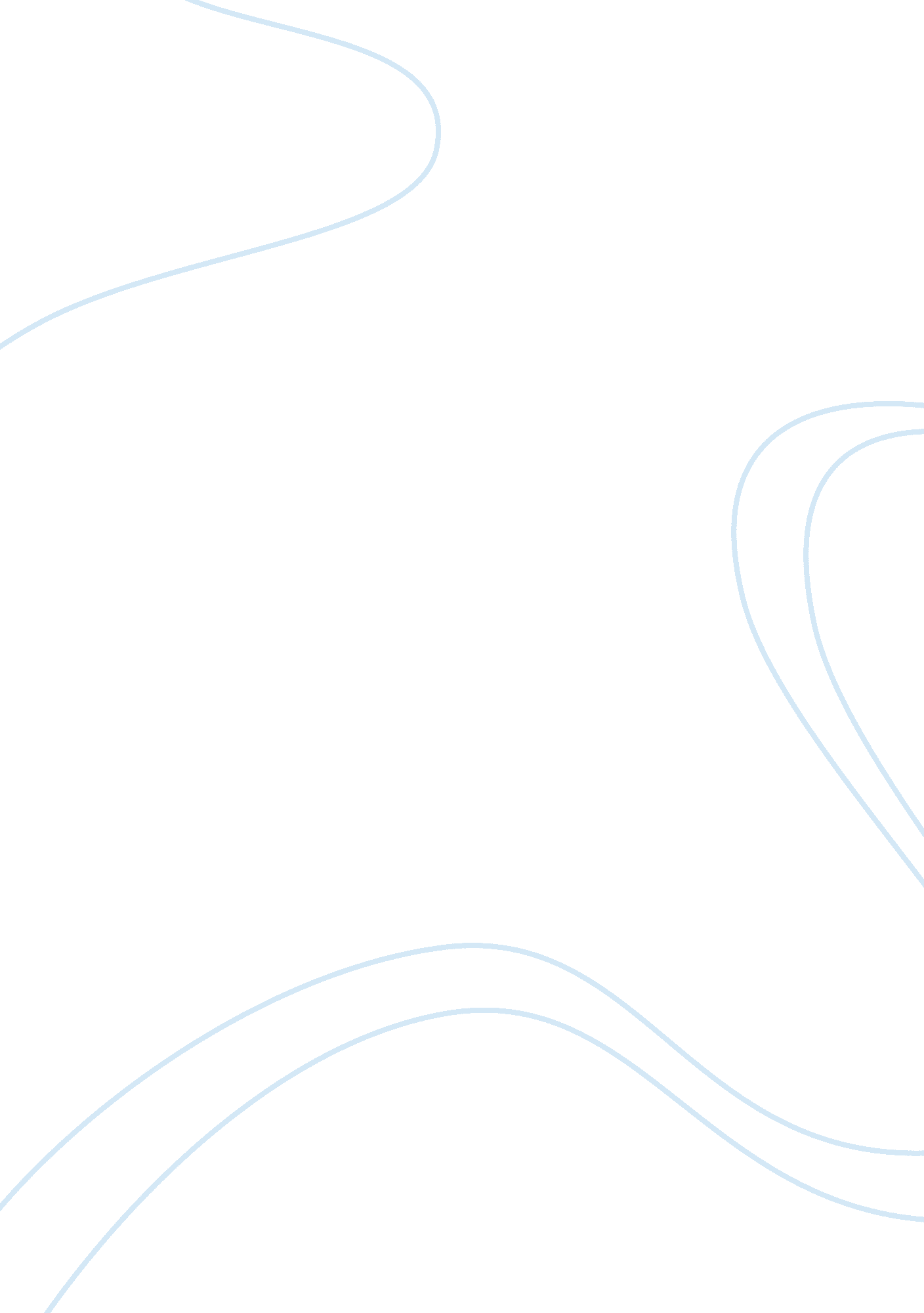 The sky is gray by ernest j. gaines essay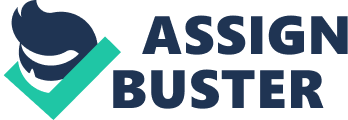 Few books can truly be said to have altered the course of history, and even fewer can be said to have started an entire war. Uncle Tom’s Cabin, written by Harriet Beecher Stowe, was one novel to do both. Abraham Lincoln said to Harriet Beecher Stowe upon meeting her, “ So this is the little lady who made this big war. ”. Uncle Tom’s Cabin had a tremendous effect on early 19th century thoughts of slavery; stirring abolitionist support in the north. The novel is a realistic, although fictional view of slavery with the images of brutal beatings and unfair slave practices. After reading Uncle Tom’s Cabin thousand of northerners became impassioned for the anti-slavery cause. Uncle Tom’s Cabin helped eventually to turn the tide of public opinion against slavery in the 19th century( Taylor 1). This controversial novel was initially written to question slavery, convince people of its immorality and to promote the abolitionist cause. The novel’s rende.. . When someone says that psychology is a process of using simply common sense, this is far fetched. Psychology is the science of behavior and mental processes. (Myers, 1998) Psychology is filled with hundreds of different theories and has been using studies to observe peoples behavior for years. Some parts of psychology are common sense, but every thing in life has some part of common sense in it. There are six major perspectives that the psychologists use when trying to figure out what is wrong with one of their patients. These different perspectives cover almost every possible area that can be covered. Psychologists use these different perspectives to try and decipher what the person’s problems are and why they react the way they do. The first is a perspective called Neuroscience; this is how the body and brain create emotions, memories, and sensory experiences. The psychologists use this to perspective to try and figure out how the messages that the brain … 